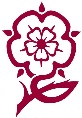 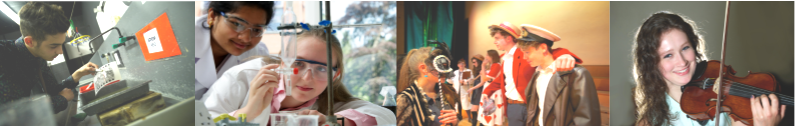 Information and Communication Technology Cambridge Technical Introductory Diploma in IT (Level 3)Why study this subject?This qualification is designed for learners aged 16 years or over who want to continue their education through applied learning by developing their knowledge and understanding of the principles of IT and global information systems. The learners carry out a range of tasks that have been designed to recognise their achievements in a modern, practical way that is relevant to the workplace. The course involves 360 Guided Learning Hours (GLH) and is equivalent to one A Level. Entry RequirementsStudents need to gain five A*-C grade GCSEs including English Language and Mathematics at grade 4.ContentFundamentals of IT and Global Information are two externally examined units. Cyber Security is one additional externally examined assessment. The four centre assessed units available are: Design and Internet, Project Management, Product Development, Systems Analysis. These are moderated by OCR. A specialist pathway must be followed and there are four pathways to choose from. A project delivery approach will be available for each pathway. There will be resources that show you how you can set an IT project so that you can deliver the content in a holistic manner. The project approach is another way to involve employers in the delivery of these qualifications.AssessmentThe syllabus contains a combination of examined units and practical work. The examined units are assessed by OCR, while the practical projects are assessed by Bullers Wood Computing staff and then moderated by OCR. There are rigid deadlines to be met for each piece of coursework.Future courses and possible careersAchievement of this qualification can support progression to go on and study relevant IT degrees in a higher education institution such as Computing and IT, Computer Science, Software Development, Software Engineering, ICT and Computer Networks or Business Information Systems.Bullers  Wood  SchoolSixth FormBe  part  of  our  success  story 